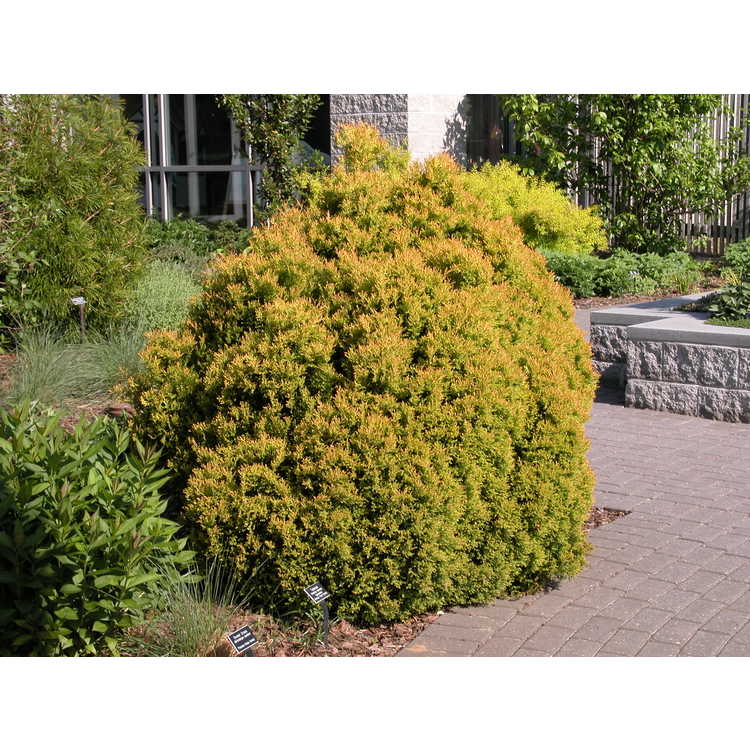 Rheingold Arborvitae                                    Thuja occidentalis 'Rheingold'Here is a bright golden evergreen shrub that turns copper color in the winter.Great for boarders, around rocky areas, and as a low hedge.  Shrub can be left natural or trimmed for formal look.  Great for property divider without blocking viewsPrefers full sun, moderate soil, protect from winter winds, and will grow to 36”  H by 36” wide in 10 years if left untrimmed.  Classic arborvitae foliage; aka American or Eastern Arborvitae